COLEGIO EMILIA RIQUELMEGUIA DE TRABAJOACTIVIDAD VIRTUAL SEMANA DEL 08 AL 12 DE JUNIOCOLEGIO EMILIA RIQUELMEGUIA DE TRABAJOACTIVIDAD VIRTUAL SEMANA DEL 08 AL 12 DE JUNIOCOLEGIO EMILIA RIQUELMEGUIA DE TRABAJOACTIVIDAD VIRTUAL SEMANA DEL 08 AL 12 DE JUNIO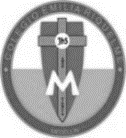 Asignatura: Edu. Religiosa – Ética y valores - UrbanidadGrado:   5°Docente: Estefanía LondoñoDocente: Estefanía LondoñoRecordemos que esta semana tendremos nuestras pruebas bimestrales. Por lo tanto, les explico nuevamente en la guía como se aplicarán: Martes, 09 de junio del 2020   Agenda virtual: Bimestral del área (Clase virtual a las 8:00am por medio de Zoom)                            Repaso de temas para el área de Ética y Urbanidad.Lo siguiente no se escribe. (Durante la conexión sincrónica, tendremos un saludo especial y en clase se les enviará el Link para realizar el bimestral en formularios Google como se indicó desde rectoría. Aquellas niñas que no logren conectarse a la clase, por medio de WhatsApp se los enviaré) Miércoles, 10 de junio del 2020   Agenda virtual:  Bimestral del área (Clase virtual a las 9:30am por medio de Zoom)                            Corta reflexión en Urbanidad. Lo siguiente no se escribe. Nos conectaremos este día en nuestro horario de clase para realizar el bimestral de ética y urbanidad, siguiendo las mismas indicaciones dadas para el día martes. OJO el JUEVES no tendremos conexión en zoom. Jueves, 11 de junio del 2020   Agenda virtual: Corta reflexión en Urbanidad. En nuestro cuaderno de urbanidad responde la siguiente pregunta: ¿Cómo ha sido tu experiencia en las clases virtuales? Solo en 5 renglones.  Puedes incluir fortalezas y debilidades. OJO no enviarme evidencia de esta actividad. La socializaremos en un próximo encuentro por Zoom. Nota: Realizar los bimestrales a conciencia, leyendo muy bien cada una de las preguntas. Si tienen dudas por medio de mi WhatsApp me pueden escribir. Recordemos que esta semana tendremos nuestras pruebas bimestrales. Por lo tanto, les explico nuevamente en la guía como se aplicarán: Martes, 09 de junio del 2020   Agenda virtual: Bimestral del área (Clase virtual a las 8:00am por medio de Zoom)                            Repaso de temas para el área de Ética y Urbanidad.Lo siguiente no se escribe. (Durante la conexión sincrónica, tendremos un saludo especial y en clase se les enviará el Link para realizar el bimestral en formularios Google como se indicó desde rectoría. Aquellas niñas que no logren conectarse a la clase, por medio de WhatsApp se los enviaré) Miércoles, 10 de junio del 2020   Agenda virtual:  Bimestral del área (Clase virtual a las 9:30am por medio de Zoom)                            Corta reflexión en Urbanidad. Lo siguiente no se escribe. Nos conectaremos este día en nuestro horario de clase para realizar el bimestral de ética y urbanidad, siguiendo las mismas indicaciones dadas para el día martes. OJO el JUEVES no tendremos conexión en zoom. Jueves, 11 de junio del 2020   Agenda virtual: Corta reflexión en Urbanidad. En nuestro cuaderno de urbanidad responde la siguiente pregunta: ¿Cómo ha sido tu experiencia en las clases virtuales? Solo en 5 renglones.  Puedes incluir fortalezas y debilidades. OJO no enviarme evidencia de esta actividad. La socializaremos en un próximo encuentro por Zoom. Nota: Realizar los bimestrales a conciencia, leyendo muy bien cada una de las preguntas. Si tienen dudas por medio de mi WhatsApp me pueden escribir. Recordemos que esta semana tendremos nuestras pruebas bimestrales. Por lo tanto, les explico nuevamente en la guía como se aplicarán: Martes, 09 de junio del 2020   Agenda virtual: Bimestral del área (Clase virtual a las 8:00am por medio de Zoom)                            Repaso de temas para el área de Ética y Urbanidad.Lo siguiente no se escribe. (Durante la conexión sincrónica, tendremos un saludo especial y en clase se les enviará el Link para realizar el bimestral en formularios Google como se indicó desde rectoría. Aquellas niñas que no logren conectarse a la clase, por medio de WhatsApp se los enviaré) Miércoles, 10 de junio del 2020   Agenda virtual:  Bimestral del área (Clase virtual a las 9:30am por medio de Zoom)                            Corta reflexión en Urbanidad. Lo siguiente no se escribe. Nos conectaremos este día en nuestro horario de clase para realizar el bimestral de ética y urbanidad, siguiendo las mismas indicaciones dadas para el día martes. OJO el JUEVES no tendremos conexión en zoom. Jueves, 11 de junio del 2020   Agenda virtual: Corta reflexión en Urbanidad. En nuestro cuaderno de urbanidad responde la siguiente pregunta: ¿Cómo ha sido tu experiencia en las clases virtuales? Solo en 5 renglones.  Puedes incluir fortalezas y debilidades. OJO no enviarme evidencia de esta actividad. La socializaremos en un próximo encuentro por Zoom. Nota: Realizar los bimestrales a conciencia, leyendo muy bien cada una de las preguntas. Si tienen dudas por medio de mi WhatsApp me pueden escribir. Recordemos que esta semana tendremos nuestras pruebas bimestrales. Por lo tanto, les explico nuevamente en la guía como se aplicarán: Martes, 09 de junio del 2020   Agenda virtual: Bimestral del área (Clase virtual a las 8:00am por medio de Zoom)                            Repaso de temas para el área de Ética y Urbanidad.Lo siguiente no se escribe. (Durante la conexión sincrónica, tendremos un saludo especial y en clase se les enviará el Link para realizar el bimestral en formularios Google como se indicó desde rectoría. Aquellas niñas que no logren conectarse a la clase, por medio de WhatsApp se los enviaré) Miércoles, 10 de junio del 2020   Agenda virtual:  Bimestral del área (Clase virtual a las 9:30am por medio de Zoom)                            Corta reflexión en Urbanidad. Lo siguiente no se escribe. Nos conectaremos este día en nuestro horario de clase para realizar el bimestral de ética y urbanidad, siguiendo las mismas indicaciones dadas para el día martes. OJO el JUEVES no tendremos conexión en zoom. Jueves, 11 de junio del 2020   Agenda virtual: Corta reflexión en Urbanidad. En nuestro cuaderno de urbanidad responde la siguiente pregunta: ¿Cómo ha sido tu experiencia en las clases virtuales? Solo en 5 renglones.  Puedes incluir fortalezas y debilidades. OJO no enviarme evidencia de esta actividad. La socializaremos en un próximo encuentro por Zoom. Nota: Realizar los bimestrales a conciencia, leyendo muy bien cada una de las preguntas. Si tienen dudas por medio de mi WhatsApp me pueden escribir. 